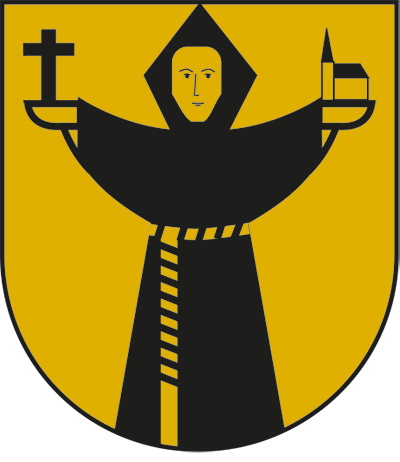 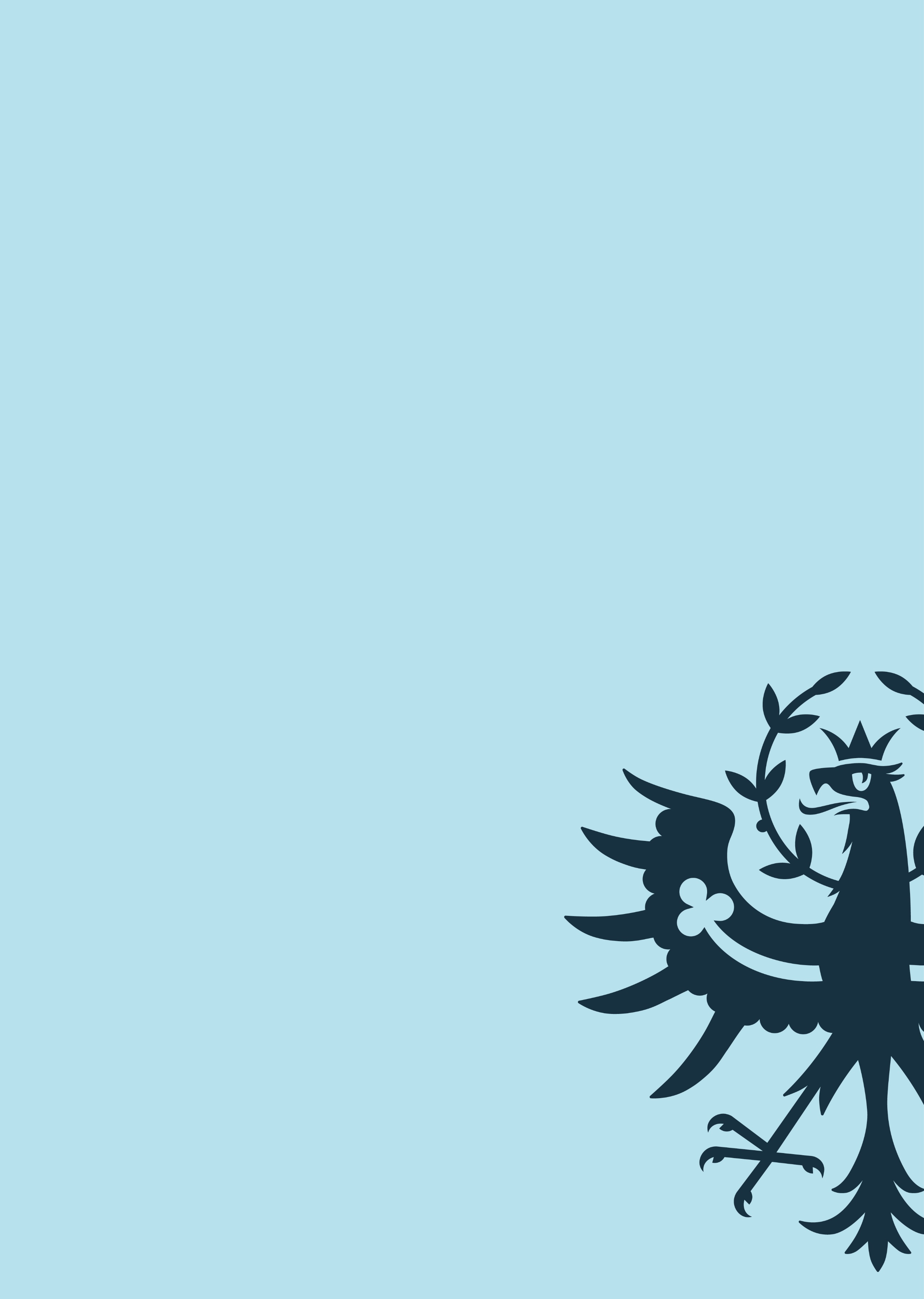 Zell am Ziller impft.In Ihrer Nähe.An folgendem Tag haben Sie dieMöglichkeit, wohnortnahe eine Covid-Schutzimpfung zu erhalten:Samstag, 1. Oktober 202210.00 bis 17.00 UhrTennishalle Freizeitpark Zell am ZillerBringen Sie bitte Ihren gelben Impfausweis (sofern vorhanden), Ihre e-Card, einen gültigen Lichtbildausweis sowie nach Möglichkeit bereits den ausgefüllten Aufklärungs- und Dokumentationsbogen mit.Weitere Informationen unterwww.sozialministerium.at/corona-schutzimpfungwww.gemeinsamgeimpft.at     Finanziert aus Mitteln der kommunalen Impfkampagne des Bundes